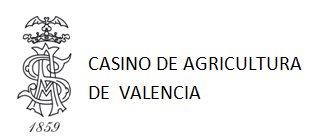 Comedias, 1246003  ValenciaTel. 963517142Real Sociedad Valenciana de Agricultura y  DeportesCASINO DE AGRICULTURACurso de música  “Descubre que music@ llevas dentro”  Boletín de inscripción curso 2022Manifiesto mi deseo de realizar el curso 2022 del programa “Descubre que músic@ llevas dentro” de la Real Sociedad de Agricultura y Deportes, comprometiéndome a abonar las cuotas que correspondan y a observar los Estatutos y el Reglamento por los que se rige la Sociedad.Declaro mi condición de:SOCIO/A DE A.O.V.El precio del curso es de 160 € para el socio y de 200 € para el no socio. Los programas de las asignaturas tienen carácter provisional y pueden estar sujetos a cambios.Valencia,  a                de                                           de 20           .                                                                                                                                                           Firma solicitanteLos datos recogidos en el presente documento van a ser incorporados a un fichero de tratamiento automatizado denominado Fichero de socios. Esta información es recabada con la finalidad de poder gestionar la asociación y sus actividades en relación con los socios, principalmente para comunicarse con los mimos, gestionar el cobro de las cuotas y organizar la participación en las actividades, siendo la Real Sociedad Valenciana de Agricultura y Deportes el responsable de los ficheros y teniendo su domicilio en Comedias nº 12 de Valencia y con CIF G46017117. Conforme a lo dispuesto en la L.O. 15/1999 de Protección de Datos de Carácter Personal, se pueden ejercitar los derechos de acceso, rectificación, cancelación u oposición mediante solicitud por escrito al Responsable del Fichero en la dirección indicada acompañando copia de su DNI. La negativa a suministrar los datos que le son solicitados supondrá, en su caso, la imposibilidad de integrarse en esta organización.La Real Sociedad Valenciana de Agricultura y Deportes ha adoptado las medidas de seguridad de protección de datos personales legalmente requeridos, encontrándose sus ficheros inscritos en la Agencia de Protección de Datos. Asimismo se garantiza el secreto y la confidencialidad de los datos aportados.Orden Domiciliación BancariaMediante la firma de este formulario de orden de domiciliación, el firmante autoriza a la Real Sociedad Valenciana de  Agricultura y Deportes (RSVAD) a enviar instrucciones a la entidad indicada para adeudar en su cuenta la cuota por el Curso de Música . Como parte de sus derechos, el firmante está legitimado al reembolso por su entidad en los términos y condiciones del contrato suscrito con la misma. La solicitud de reembolso deberá efectuarse dentro de las ocho semanas que siguen a la fecha de adeudo en cuenta. Puede obtener información adicional sobre sus derechos en su entidad financiera.Fecha autorización:                                                                                                          Firma titularMás información:Para cualquier duda o aclaración, estamos a su disposición de lunes a viernes, de 11,00 a 13,30 horas en la Real Sociedad Valenciana de Agricultura y Deportes (Casino de Agricultura) sito en la calle Comedias nº 12 de Valencia.Teléfono 963517142 –  info@casinodeagricultura.com    www.casinodeagricultura.comPROTECCIÓN DE DATOS:A los efectos previstos en la Ley Orgánica 15/1999, de 13 de diciembre (B.O.E. del 14 de diciembre), de protección de datos de carácter personal se informa que los datos almacenados en el fichero automatizado que REAL SOCIEDAD VALENCIANA DE AGRICULTURA Y DEPORTES (R.S.V.A.D.) dispone, tienen como única finalidad la confección de obligaciones legales, no cediéndose los mismos a terceras personas. Respecto a los citados datos podrá ejercitar los derechos de acceso, rectificación, cancelación y oposición en los términos previstos en dicha Ley Orgánica a la siguiente dirección C/ Comedias 12, Valencia.Nombre y apellidosN.I.F.     Fecha nacimiento:ProfesiónDirección domicilioCódigo PostalCiudad residenciaTeléfono particularTeléfono móvilCorreo electrónicoObservaciones     SOCIO/A DE LA REAL SOCIEDAD VALENCIANA AGRICULTURA Y DEPORTES             NO SOCIO/A           Titular cuenta NIF  titularNº  cuenta ES _ _   _ _ _ _   _ _ _ _   _ _ _ _   _ _ _ _   _ _ _ _Tipo de pagoCURSO “Descubre que music@ llevas dentro”  de la R.S.V.A.D. (Casino de Agricultura)Nombre acreedorReal Sociedad Valenciana de Agricultura y Deportes (R.S.V.A.D.)Dirección acreedorComedias, 12 – 46003 Valencia (España)NIF acreedorG46017117